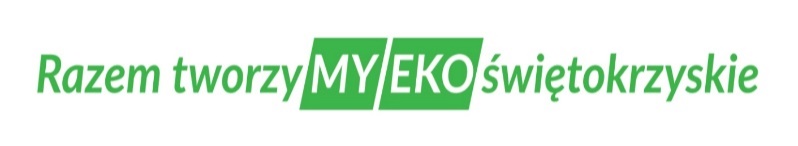 REGULAMIN KONKURSU ZBIÓRKI BUTELEK PET„Oszczędzaj środowisko, bądź eko ponad wszystko”Założenia ogólne§1Organizatorem konkursu „Oszczędzaj środowisko, bądź eko ponad wszystko”, zwanym dalej „konkursem”, jest Urząd Marszałkowski Województwa Świętokrzyskiego.Koordynatorem konkursu jest Kinga Gamańska prowadząca działalność gospodarczą pod nazwą Kinga Gamańska EKORUM z siedzibą w Poznaniu, ul. Tymienieckiego 26, która prześle informacje o konkursie do wskazanych jednostek oświatowych w województwie świętokrzyskim, dostarczy nagrody oraz dyplomy, a także zorganizuje uroczyste zakończenie konkursu.Konkurs jest skierowany do uczniów wszystkich szkół podstawowych, zlokalizowanych na terenie województwa świętokrzyskiego.Konkurs polega na zebraniu jak największej masy pustych oraz zgniecionych plastikowych butelek po napojach (butelki PET).Konkurs trwa od 15.05.2023 r. do 19.05.2023 r.Konkurs dofinansowany jest ze środków Wojewódzkiego Funduszu Ochrony Środowiska i Gospodarki Wodnej w Kielcach. Cele konkursu §2 Celem konkursu jest:edukacja dzieci i młodzieży z terenu województwa świętokrzyskiego w zakresie prawidłowej gospodarki odpadami komunalnymi, ze szczególnym uwzględnieniem gospodarki o obiegu zamkniętym, na przykładzie butelek PET,promowanie działań mających wpływ na kształtowanie proekologicznych postaw w dalszych etapach życia.Zasady udziału w konkursie §3Uczestnikami konkursu są uczniowie szkół podstawowych, zlokalizowanych na terenie województwa świętokrzyskiego.Konkurs polega na uzyskaniu jak najwyższego wskaźnika masy zebranych butelek PET w stosunku do liczby uczestników:WPET = m/l.ugdzie:WPET – wskaźnik masy zebranych butelek PET w stosunku do liczby uczestników,m – masa zebranych butelek PET [kg],l.u – liczba uczestników konkursu.Zbiórce podlegają wszystkie pojemności i wielkości butelek PET bez nakrętek.Nakrętki z butelek, jeżeli nie są wykorzystywane w inny sposób, należy gromadzić w osobnych pojemnikach/workach i oddać je w ramach konkursu, przy czym masa nakrętek nie jest wliczana do masy zebranych butelek PET.W ramach konkursu należy zbierać butelki bez podziału na kolory: białe/zielone/niebieskie/pozostałe.Zebrane butelki PET muszą być zgniecione, aby zajmowały jak najmniej miejsca.Minimalna masa zebranych butelek PET wynosi 15 kg.Organizator zapewni worki do zbierania odpadów w postaci butelek PET oraz ich odbiór. Szczegóły zbierania i odbioru butelek zostaną ustalone telefonicznie z Organizatorem konkursu.Szkoły uczestniczące w konkursie zobowiązane są do:organizacji na terenie swojej szkoły warunków do bezpiecznego zbierania butelek PET,gromadzenia zebranych butelek PET w workach, co umożliwi ich zważenie,umieszczenie w każdym z worków kartki zawierającej dane placówki: nazwę szkoły, adres, imię i nazwisko szkolnego koordynatora, co umożliwi identyfikację placówki.Odpady zostaną przekazane do Regionalnych Zakładów Zagospodarowania Odpadów Komunalnych, funkcjonujących na terenie województwa świętokrzyskiego.			Warunki udziału w konkursie§4Aby wziąć udział w konkursie, należy do 30.04.2023 r. dokonać elektronicznego zgłoszenia uczestnictwa placówki na adres: joanna.ozdoba@sejmik.kielce.pl.Zgłoszenia należy dokonać, wypełniając Kartę zgłoszenia placówki do konkursu (Załącznik nr 1 do Regulaminu).W zgłoszeniu (Załącznik nr 1) należy podać dokładne dane adresowe placówki, liczbę uczniów, imię i nazwisko oraz numer telefonu szkolnego koordynatora konkursu wraz z aktualnym numerem kontaktowym placówki i adresem e-mail.Organizator za pośrednictwem poczty elektronicznej powiadomi Koordynatora konkursu o zgłoszeniu się placówek do konkursu.Termin i miejsce zbiórki butelek PET§5Placówka zobowiązana jest w terminie do 19.05.2023 r. zgromadzić zebrane butelki PET na terenie szkoły.Odbiór zebranych butelek PET odbędzie się po zakończeniu konkursu, w terminie ustalonym przez Organizatora z Regionalnymi Zakładami Zagospodarowania Odpadów Komunalnych, nie później jednak niż 5 dni roboczych od zakończenia konkursu.Rozstrzygnięcie konkursu		§6Rozstrzygnięcie konkursu nastąpi nie później niż do 23 czerwca 2023 r.Zwycięska szkoła zostanie wyłoniona na podstawie Kart zebranych butelek PET (załącznik nr 2 do Regulaminu).Po rozstrzygnięciu konkursu na stronie www.swietokrzyskie.pro zostanie zamieszczona informacja o jego wynikach.Nagrody konkursowe§7Zwycięska szkoła, która zbierze największą masę butelek PET w przeliczeniu na jednego ucznia z powiatu buskiego, jędrzejowskiego, kazimierskiego, koneckiego, pińczowskiego, opatowskiego, ostrowieckiego, sandomierskiego, skarżyskiego, starachowickiego, staszowskiego, włoszczowskiego, Miasta Kielce oraz dwie z powiatu kieleckiego, otrzyma nagrodę w postaci: stacji do segregacji odpadów, składającej się z 4 metalowych pojemników do zbierania różnych frakcji odpadów (tworzywa sztuczne, szkło, papier, odpady zmieszane) wraz z tablicą informacyjną, zgniatarką do puszek i butelek, pojemnika na zużyte baterie i akumulatory,po 2 sztuki głośników (okrągły głośnik bluetooth z wbudowanym radiem FM i akumulatorem, wykonany z materiału przyjaznego środowisku) dla zwycięskich szkół,dyplomów dla zwycięskich szkół.Wręczenie dyplomów oraz nagród dla zwycięskich szkół odbędzie się podczas uroczystego zakończenia konkursu na terenie Miasta Kielce.Koordynator konkursu powiadomi zwycięskie szkoły drogą elektroniczną na adres 
e-mail wskazany w Karcie zgłoszenia placówki do konkursu (Załącznik nr 1) o miejscu i terminie wręczenia nagród, nie później niż 7 dni przed planowanym uroczystym wręczeniem nagród.Ze względu na rozmiar nagrody – stacji do segregacji odpadów – Organizator zastrzega sobie prawo do ustalenia indywidualnego terminu odbioru/dostawy tej nagrody 
z placówkami, które zwyciężyły w konkursie. Odbiór/dostawa stacji do segregacji odpadów nastąpi jednak nie później niż 14 dni od terminu uroczystego zakończenia konkursu.Postanowienia końcowe 						§8Przystąpienie do konkursu jest równoznaczne z:akceptacją niniejszego Regulaminu,wyrażeniem zgody na wykorzystanie przez Organizatora wizerunków uczestników w celach promocyjnych (strona internetowa, profil Facebook Urzędu Marszałkowskiego Województwa Świętokrzyskiego).Regulamin konkursu wchodzi w życie z dniem ogłoszenia i podlega publikacji na stronie internetowej Organizatora: www.swietokrzyskie.pro.Regulamin konkursu jest jedynym dokumentem określającym zasady konkursu.W sprawach spornych nieuregulowanych w Regulaminie konkursu rozstrzyga Organizator.Organizator konkursu zastrzega sobie prawo do wprowadzenia zmian w Regulaminie, o czym Koordynatorzy zostaną poinformowani drogą elektroniczną (na adres e-mail wskazany w Karcie zgłoszenia placówki  do konkursu).Organizator może przerwać lub odwołać konkurs, bez podania przyczyny.Dodatkowe informacje o konkursie udzielane są przez Organizatora. Wszelkie zapytania dotyczące konkursu należy kierować do:Pani Moniki Piórek, tel.41 395-14-82, e-mail: monika.piorek@sejmik.kielce.pl,Pani Joanny Ozdoba, tel. 41 395-18-86, e-mail: joanna.ozdoba@sejmik.kielce.pl.Załączniki do Regulaminu:Karta zgłoszenia szkoły do konkursu.Karta zebranych butelek PET w konkursie.